								Приложение 2								к приказу Руководителя								Администрации  Главы								Донецкой Народной Республики								от «21» ноября 2016 г. № 118ОПИСАНИЕудостоверения к государственной награде, выдаваемого лицам,награжденными орденами, медалями, знаками отличияДонецкой Народной Республики	Удостоверение к государственной награде, выдаваемое лицам, награжденными орденами, медалями, знаками отличия Донецкой Народной Республики представляет собой книжку размером 100 х 7,5 мм в обложке темно-красного цвета.	На обложке удостоверения вверху по центру помещено тисненое золотом изображение Государственного герба Донецкой Народной Республики, ниже по центру – тисненая золотом в три строки надпись «УДОСТОВЕРЕНИЕ К ГОСУДАРСТВЕННОЙ НАГРАДЕ».	На левой половине внутренней стороны  удостоверения вверху по центру  размещены слова с  наименованием государственной награды,  под ними изображение государственной награды, внизу по центру -                     № государственной награды.	На правой половине внутренней стороны удостоверения на верхних трех строчках в именительном падеже от руки пишется фамилия, имя, отчество награжденного.  	Далее по центру размещается текст:«Указом ГлавыДонецкой Народной Республикиот «__»____20___года  № ____награжден(а)__________________________________(наименование государственной награды)»	Ниже ставится подпись  Главы Донецкой Народной Республики и малая гербовая печать Главы Донецкой Народной Республики.Продолжение приложения 2ОБРАЗЕЦудостоверения к государственной награде, выдаваемого лицам,награжденными орденами, медалями, знаками отличияДонецкой Народной Республики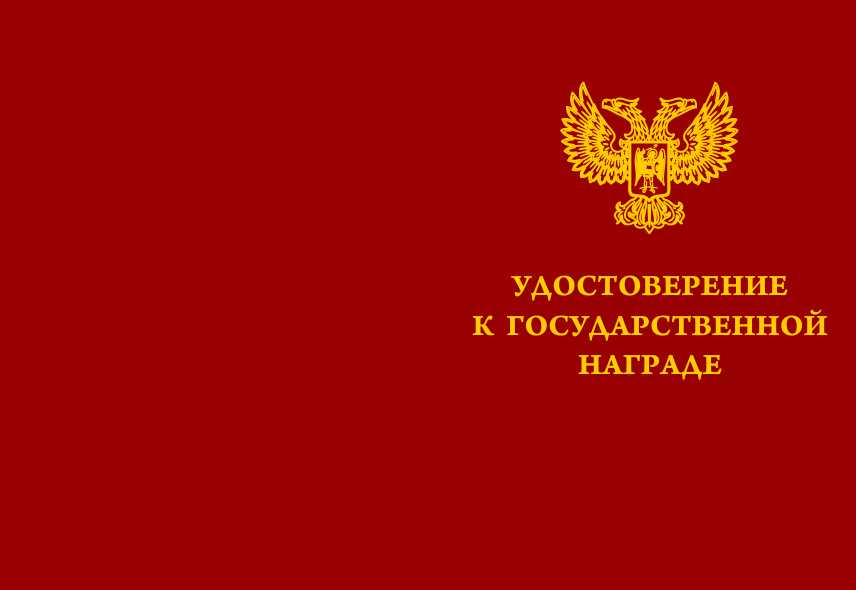 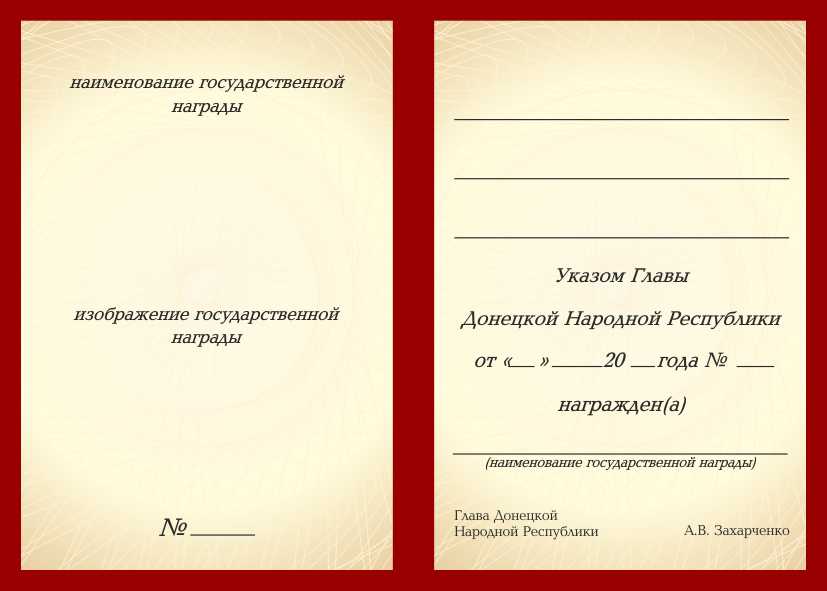 